令和５年８月６日東京都遠的選手権会１　弦巻×２（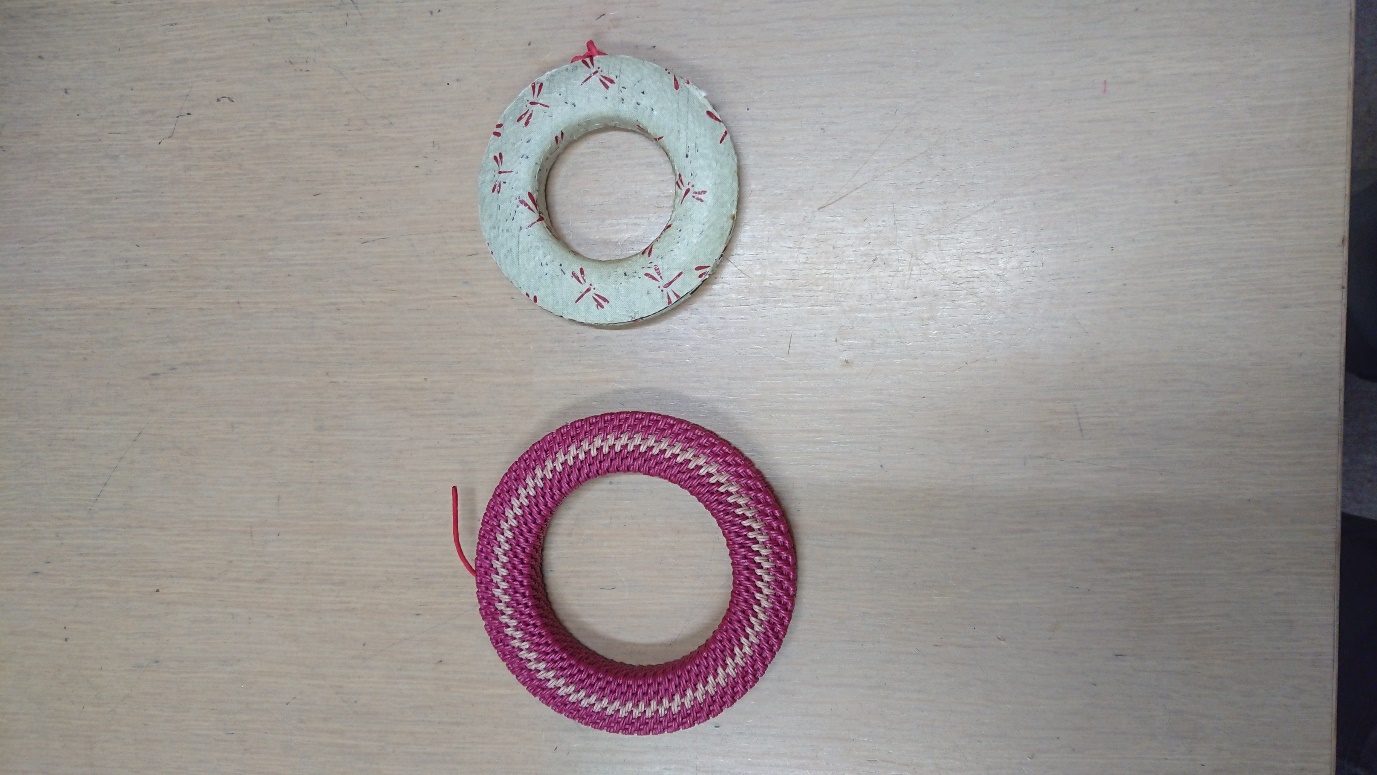 